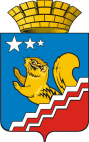 	СВЕРДЛОВСКАЯ ОБЛАСТЬ
ВОЛЧАНСКАЯ ГОРОДСКАЯ ДУМАШЕСТОЙ СОЗЫВВосемнадцатое заседаниеРЕШЕНИЕ № 78г. Волчанск                                                                                                                    от 14.12.2018 г.О плане работы Волчанской городской Думы на 2019 год	Рассмотрев предложения администрации Волчанского городского округа, руководителей  органов местного самоуправления Волчанского городского округа и постоянных комиссий Волчанской городской Думы, руководствуясь статьей 23 Устава Волчанского городского округа,ВОЛЧАНСКАЯ ГОРОДСКАЯ ДУМА РЕШИЛА:	1. Утвердить План работы Волчанской городской Думы на 2019 год (прилагается).	2. Опубликовать настоящее Решение в информационном бюллетене «Муниципальный Вестник» и разместить на официальном сайте Думы Волчанского городского округа в сети Интернет.	3. Контроль исполнения настоящего Решения возложить на председателя Волчанской  городской Думы, председателей постоянных комиссий.ПредседательВолчанской городской Думы                                                                                    А. Ю. ПермяковПЛАН  РАБОТЫ ВОЛЧАНСКОЙ ГОРОДСКОЙ ДУМЫНА 2019 ГОД* Проекты решений вносят в Думу Волчанского городского округа в соответствии с Положением о порядке подготовки проектов решений Волчанской городской Думы, утвержденным Решением Думы от 25.10.2012 г. № 180№п/п№п/пНаименование вопросаИнициатива о включениивопроса в повестку заседанияНаименование структурного подразделения администрации, органов местного самоуправления, учреждения, предприятия осуществляющего подготовку и внесение проекта в городскую Думу * Комиссия Думы, ответственная за предварительное рассмотрение112345ПЛАН ПРАВОТВОРЧЕСКОЙ (НОРМОТВОРЧЕСКОЙ) ДЕЯТЕЛЬНОСТИПЛАН ПРАВОТВОРЧЕСКОЙ (НОРМОТВОРЧЕСКОЙ) ДЕЯТЕЛЬНОСТИПЛАН ПРАВОТВОРЧЕСКОЙ (НОРМОТВОРЧЕСКОЙ) ДЕЯТЕЛЬНОСТИПЛАН ПРАВОТВОРЧЕСКОЙ (НОРМОТВОРЧЕСКОЙ) ДЕЯТЕЛЬНОСТИПЛАН ПРАВОТВОРЧЕСКОЙ (НОРМОТВОРЧЕСКОЙ) ДЕЯТЕЛЬНОСТИПЛАН ПРАВОТВОРЧЕСКОЙ (НОРМОТВОРЧЕСКОЙ) ДЕЯТЕЛЬНОСТИО внесении изменений и дополнений в Устав Волчанского городского округаО внесении изменений и дополнений в Устав Волчанского городского округаАдминистрация Волчанского городского округаАдминистрация Волчанского городского округаКомиссия по социальной политике и  вопросам местного самоуправленияОб утверждении Положения о порядке назначения и выплаты пенсии за выслугу лет лицам, замещавшим муниципальные должности    Волчанского городского округа и должности муниципальной службы Волчанского городского округаОб утверждении Положения о порядке назначения и выплаты пенсии за выслугу лет лицам, замещавшим муниципальные должности    Волчанского городского округа и должности муниципальной службы Волчанского городского округаАдминистрация Волчанского городского округаАдминистрация Волчанского городского округаКомиссия по социальной политике и  вопросам местного самоуправленияОб установлении базовой ставки арендной платы за пользование объектами муниципальной собственности, состоящими в казне Волчанского городского округаОб установлении базовой ставки арендной платы за пользование объектами муниципальной собственности, состоящими в казне Волчанского городского округаКомитет по управлению имуществом Волчанского городского округаКомитет по управлению имуществом Волчанского городского округаКомиссия по экономической политике, бюджету и налогамО внесении изменений в Положение о бюджетном процессе Волчанского городского округаО внесении изменений в Положение о бюджетном процессе Волчанского городского округаАдминистрация Волчанского городского округаФинансовый отдел администрации Волчанского городского округа Комиссия по экономической политике, бюджету и налогамО внесении изменений в Правила землепользования и застройки Волчанского городского округаО внесении изменений в Правила землепользования и застройки Волчанского городского округаАдминистрация Волчанского городского округаАдминистрация Волчанского городского округаКомиссия по промышленной политике, вопросам жилищно-коммунального  и сельского хозяйстваО внесении изменений в Правила благоустройства, санитарного содержания, обращения с отходами производства и потребления, использования природных и водных ресурсов на территории Волчанского городского округаО внесении изменений в Правила благоустройства, санитарного содержания, обращения с отходами производства и потребления, использования природных и водных ресурсов на территории Волчанского городского округаАдминистрация Волчанского городского округаАдминистрация Волчанского городского округаКомиссия по промышленной политике, вопросам жилищно-коммунального  и сельского хозяйстваЗаседание городской Думы – до 09 декабря 2019 годаЗаседание городской Думы – до 09 декабря 2019 годаЗаседание городской Думы – до 09 декабря 2019 годаЗаседание городской Думы – до 09 декабря 2019 годаЗаседание городской Думы – до 09 декабря 2019 годаЗаседание городской Думы – до 09 декабря 2019 годаОб утверждении бюджета Волчанского городского округа на 2020 год  и плановый период 2021 и 2022 годов в первом чтенииОб утверждении бюджета Волчанского городского округа на 2020 год  и плановый период 2021 и 2022 годов в первом чтенииАдминистрация Волчанского городского округаФинансовый отдел администрации Волчанского городского округа Комиссия по экономической политике, бюджету и налогамЗаседание городской Думы – до 25 декабря 2019 года, срок внесения проектов в Думу – 11 декабря 2017 годаЗаседание городской Думы – до 25 декабря 2019 года, срок внесения проектов в Думу – 11 декабря 2017 годаЗаседание городской Думы – до 25 декабря 2019 года, срок внесения проектов в Думу – 11 декабря 2017 годаЗаседание городской Думы – до 25 декабря 2019 года, срок внесения проектов в Думу – 11 декабря 2017 годаЗаседание городской Думы – до 25 декабря 2019 года, срок внесения проектов в Думу – 11 декабря 2017 годаЗаседание городской Думы – до 25 декабря 2019 года, срок внесения проектов в Думу – 11 декабря 2017 годаОб утверждении бюджета Волчанского городского округа на 2019 год  и плановый период 2020 и 2021 годов (второе и окончательное чтение)Об утверждении бюджета Волчанского городского округа на 2019 год  и плановый период 2020 и 2021 годов (второе и окончательное чтение)Администрация Волчанского городского округаФинансовый отдел администрации Волчанского городского округа Комиссия по экономической политике, бюджету и налогамВопросы, не предусмотренные конкретным графиком (по мере необходимости)Вопросы, не предусмотренные конкретным графиком (по мере необходимости)Вопросы, не предусмотренные конкретным графиком (по мере необходимости)Вопросы, не предусмотренные конкретным графиком (по мере необходимости)Вопросы, не предусмотренные конкретным графиком (по мере необходимости)Вопросы, не предусмотренные конкретным графиком (по мере необходимости)О внесении изменений в Устав Волчанского городского округаО внесении изменений в Устав Волчанского городского округаАдминистрация Волчанского городского округаАдминистрация Волчанского городского округаКомиссия по социальной политике и вопросам местного самоуправленияО внесении изменений и дополнений в Решение о бюджете Волчанского городского округа на 2018 год и плановый период 2019 и 2020 годов;О внесении изменений и дополнений в Решение о бюджете Волчанского городского округа на 2018 год и плановый период 2019 и 2020 годов;Администрация Волчанского городского округаФинансовый отдел администрации Волчанского городского округа Комиссия по экономической политике, бюджету и налогамО внесении изменений в Положение о бюджетном процессе Волчанского городского округаО внесении изменений в Положение о бюджетном процессе Волчанского городского округаАдминистрация Волчанского городского округаФинансовый отдел администрации Волчанского городского округа Комиссия по экономической политике, бюджету и налогамО внесении изменений в Решения Думы о местных налогахО внесении изменений в Решения Думы о местных налогахВолчанская городская ДумаВолчанская городская ДумаКомиссия по экономической политике, бюджету и налогамОтчет по контрольным мероприятиям Контрольно-счетного органа Волчанского городского округаОтчет по контрольным мероприятиям Контрольно-счетного органа Волчанского городского округаВолчанская городская Дума,Контрольно-счетный орган Волчанского городского округаКонтрольно-счетный орган Волчанского городского округа Комиссия по экономической политике, бюджету и налогамВнесение изменений в Регламент Волчанской городской ДумыВнесение изменений в Регламент Волчанской городской ДумыВолчанская городская ДумаВолчанская городская ДумаКомиссия по социальной политике и вопросам местного самоуправленияО внесении изменений в Правила землепользования и застройки Волчанского городского округаО внесении изменений в Правила землепользования и застройки Волчанского городского округаАдминистрация Волчанского городского округаАдминистрация Волчанского городского округаКомиссия по промышленной политике, вопросам жилищно-коммунального  и сельского хозяйстваО внесении изменений в Правила благоустройства, санитарного содержания, обращения с отходами производства и потребления, использования природных и водных ресурсов на территории Волчанского городского округаО внесении изменений в Правила благоустройства, санитарного содержания, обращения с отходами производства и потребления, использования природных и водных ресурсов на территории Волчанского городского округаАдминистрация Волчанского городского округаАдминистрация Волчанского городского округаКомиссия по промышленной политике, вопросам жилищно-коммунального  и сельского хозяйстваО внесении изменений в Положения о постоянных комиссиях Волчанской городской ДумыО внесении изменений в Положения о постоянных комиссиях Волчанской городской ДумыВолчанская городская ДумаВолчанская городская ДумаПостоянные комиссии Волчанской городской ДумыОб утверждении Положения о порядке назначения и выплаты пенсии за выслугу лет лицам, замещавшим муниципальные должности    Волчанского городского округа и должности муниципальной службы Волчанского городского округаОб утверждении Положения о порядке назначения и выплаты пенсии за выслугу лет лицам, замещавшим муниципальные должности    Волчанского городского округа и должности муниципальной службы Волчанского городского округаАдминистрация Волчанского городского округаАдминистрация Волчанского городского округаКомиссия по социальной политике и  вопросам местного самоуправленияПЛАН КОНТРОЛЬНЫХ МЕРОПРИЯТИЙПЛАН КОНТРОЛЬНЫХ МЕРОПРИЯТИЙПЛАН КОНТРОЛЬНЫХ МЕРОПРИЯТИЙПЛАН КОНТРОЛЬНЫХ МЕРОПРИЯТИЙПЛАН КОНТРОЛЬНЫХ МЕРОПРИЯТИЙПЛАН КОНТРОЛЬНЫХ МЕРОПРИЯТИЙЗаседание Думы  24 января 2019 года, срок внесения проектов в Думу –  10 января 2019 годаЗаседание Думы  24 января 2019 года, срок внесения проектов в Думу –  10 января 2019 годаЗаседание Думы  24 января 2019 года, срок внесения проектов в Думу –  10 января 2019 годаЗаседание Думы  24 января 2019 года, срок внесения проектов в Думу –  10 января 2019 годаЗаседание Думы  24 января 2019 года, срок внесения проектов в Думу –  10 января 2019 годаЗаседание Думы  24 января 2019 года, срок внесения проектов в Думу –  10 января 2019 годаОтчет должностных лиц полиции о своей деятельности на территории Волчанского городского округа за 2018 годОтчет должностных лиц полиции о своей деятельности на территории Волчанского городского округа за 2018 годМО МВД России «Краснотурьинский»МО МВД России «Краснотурьинский»Комиссия по социальной политике и вопросам местного самоуправленияОб отчете по обеспечению доступа к информации о деятельности Волчанской городской Думы за 2018 годОб отчете по обеспечению доступа к информации о деятельности Волчанской городской Думы за 2018 годВолчанская городская ДумаВолчанская городская ДумаКомиссия по социальной политике и вопросам местного самоуправленияОб отчете, об исполнении сметы Думы Волчанского городского округа за 2018 годОб отчете, об исполнении сметы Думы Волчанского городского округа за 2018 годВолчанская городская ДумаВолчанская городская ДумаКомиссия по экономической политике, бюджету и налогамОб участии в конкурсе представительных органов муниципальных образований, расположенных на территории Свердловской области посвященного Дню местного самоуправленияОб участии в конкурсе представительных органов муниципальных образований, расположенных на территории Свердловской области посвященного Дню местного самоуправленияВолчанская городская ДумаВолчанская городская ДумаКомиссия по социальной политике и  вопросам местного самоуправленияО графике приема избирателей депутатами Волчанской городской Думы на 2019 годО графике приема избирателей депутатами Волчанской городской Думы на 2019 годВолчанская городская ДумаВолчанская городская ДумаПостоянные комиссии Волчанской городской ДумыЗаседание Думы  28 февраля 2019 года, срок внесения проектов в Думу –  14 февраля 2019 годаЗаседание Думы  28 февраля 2019 года, срок внесения проектов в Думу –  14 февраля 2019 годаЗаседание Думы  28 февраля 2019 года, срок внесения проектов в Думу –  14 февраля 2019 годаЗаседание Думы  28 февраля 2019 года, срок внесения проектов в Думу –  14 февраля 2019 годаЗаседание Думы  28 февраля 2019 года, срок внесения проектов в Думу –  14 февраля 2019 годаЗаседание Думы  28 февраля 2019 года, срок внесения проектов в Думу –  14 февраля 2019 годаИнформация о вакцинации населения Волчанского городского округаИнформация о вакцинации населения Волчанского городского округаАдминистрация Волчанского городского округаАдминистрация Волчанского городского округа (заместитель главы администрации Волчанского городского округа по социальным вопросам)Комиссия по социальной политике и  вопросам местного самоуправленияЗаседание городской Думы – 28 марта 2019 года, срок внесения проектов в Думу – 14 марта 2019 годаЗаседание городской Думы – 28 марта 2019 года, срок внесения проектов в Думу – 14 марта 2019 годаЗаседание городской Думы – 28 марта 2019 года, срок внесения проектов в Думу – 14 марта 2019 годаЗаседание городской Думы – 28 марта 2019 года, срок внесения проектов в Думу – 14 марта 2019 годаЗаседание городской Думы – 28 марта 2019 года, срок внесения проектов в Думу – 14 марта 2019 годаЗаседание городской Думы – 28 марта 2019 года, срок внесения проектов в Думу – 14 марта 2019 годаОтчет по программе социально - экономического развития Волчанского городского округа на период за 2018 годОтчет по программе социально - экономического развития Волчанского городского округа на период за 2018 годАдминистрация Волчанского городского округаЭкономической отдел администрации Волчанского городского округаКомиссия по социальной политике и  вопросам местного самоуправленияОб отчете о деятельности Контрольно-счетного органа Волчанского городского округа за 2018 годОб отчете о деятельности Контрольно-счетного органа Волчанского городского округа за 2018 годВолчанская городская ДумаКонтрольно-счетный орган Волчанского городского округаПостоянные комиссии Волчанской городской ДумыЗаседание городской Думы – 25 апреля 2019 года, срок внесения проектов в Думу – 11 апреля 2019 годаЗаседание городской Думы – 25 апреля 2019 года, срок внесения проектов в Думу – 11 апреля 2019 годаЗаседание городской Думы – 25 апреля 2019 года, срок внесения проектов в Думу – 11 апреля 2019 годаЗаседание городской Думы – 25 апреля 2019 года, срок внесения проектов в Думу – 11 апреля 2019 годаЗаседание городской Думы – 25 апреля 2019 года, срок внесения проектов в Думу – 11 апреля 2019 годаЗаседание городской Думы – 25 апреля 2019 года, срок внесения проектов в Думу – 11 апреля 2019 годаОтчет по Программе демографического развития Волчанского городского округа за 2018 годОтчет по Программе демографического развития Волчанского городского округа за 2018 годАдминистрация Волчанского городского округаЭкономической отдел администрации Волчанского городского округаКомиссия по социальной политике и  вопросам местного самоуправленияРеконструкция, ремонт и содержание автомобильных дорог в Волчанском городском округеРеконструкция, ремонт и содержание автомобильных дорог в Волчанском городском округеМКУ «Управление городского хозяйства» Волчанского городского округаМКУ «Управление городского хозяйства» Волчанского городского округаКомиссия по промышленной политике, вопросам жилищно-коммунального  и сельского хозяйстваИнформация о патриотическом воспитании населения Волчанского городского округа, в том числе подготовка к 75-летию Победы в Великой Отечественной Войне 1941-1945гг.Информация о патриотическом воспитании населения Волчанского городского округа, в том числе подготовка к 75-летию Победы в Великой Отечественной Войне 1941-1945гг.Администрация Волчанского городского округаАдминистрация Волчанского городского округа (заместитель главы администрации Волчанского городского округа по социальным вопросам)Комиссия по социальной политике и  вопросам местного самоуправленияЗаседание городской Думы – 30 мая 2019 года, срок внесения проектов в Думу - 16 мая 2019 годаЗаседание городской Думы – 30 мая 2019 года, срок внесения проектов в Думу - 16 мая 2019 годаЗаседание городской Думы – 30 мая 2019 года, срок внесения проектов в Думу - 16 мая 2019 годаЗаседание городской Думы – 30 мая 2019 года, срок внесения проектов в Думу - 16 мая 2019 годаЗаседание городской Думы – 30 мая 2019 года, срок внесения проектов в Думу - 16 мая 2019 годаЗаседание городской Думы – 30 мая 2019 года, срок внесения проектов в Думу - 16 мая 2019 годаОтчёт главы Волчанского городского округа о его деятельности, деятельности администрации и иных подведомственных главе Волчанского городского округа органов местного самоуправления, в том числе о решении вопросов, поставленных Думой Волчанского городского округа за 2018 годОтчёт главы Волчанского городского округа о его деятельности, деятельности администрации и иных подведомственных главе Волчанского городского округа органов местного самоуправления, в том числе о решении вопросов, поставленных Думой Волчанского городского округа за 2018 годАдминистрация Волчанского городского округаЭкономический отдел администрации Волчанского городского округаПостоянные комиссии Волчанской городской ДумыОб утверждении годового отчета об исполнении бюджета  Волчанского городского округа за 2018 годОб утверждении годового отчета об исполнении бюджета  Волчанского городского округа за 2018 годАдминистрация Волчанского городского округаФинансовый отдел администрации Волчанского городского округаКомиссия по экономической политике, бюджету и налогамИнформация об исполнении бюджета Волчанского городского округа за 1 квартал 2019 годаИнформация об исполнении бюджета Волчанского городского округа за 1 квартал 2019 годаВолчанская городская ДумаКонтрольно-счетный орган Волчанского городского округаКомиссия по экономической политике, бюджету и налогамОб установлении дополнительных оснований признания в Волчанском городском округе безнадежными к взысканию недоимки по местным налогам, задолженности по пеням и штрафам по этим налогамОб установлении дополнительных оснований признания в Волчанском городском округе безнадежными к взысканию недоимки по местным налогам, задолженности по пеням и штрафам по этим налогамАдминистрация Волчанского городского округаФинансовый отдел администрации Волчанского городского округаКомиссия по экономической политике, бюджету и налогамОб организации летнего отдыха и трудоустройство детей и подростков в Волчанском городском округеОб организации летнего отдыха и трудоустройство детей и подростков в Волчанском городском округеОтдел образования Волчанского городского округаОтдел образования Волчанского городского округаКомиссия по социальной политике и вопросам местного самоуправленияЗаседание городской Думы – 27 июня 2019 года, срок внесения проектов в Думу - 13 июня 2019 годаЗаседание городской Думы – 27 июня 2019 года, срок внесения проектов в Думу - 13 июня 2019 годаЗаседание городской Думы – 27 июня 2019 года, срок внесения проектов в Думу - 13 июня 2019 годаЗаседание городской Думы – 27 июня 2019 года, срок внесения проектов в Думу - 13 июня 2019 годаЗаседание городской Думы – 27 июня 2019 года, срок внесения проектов в Думу - 13 июня 2019 годаЗаседание городской Думы – 27 июня 2019 года, срок внесения проектов в Думу - 13 июня 2019 годаИнформация о ремонте и реконструкции инженерных сетей в Волчанском городском округеИнформация о ремонте и реконструкции инженерных сетей в Волчанском городском округеМКУ «Управление городского хозяйства» Волчанского городского округаМКУ «Управление городского хозяйства» Волчанского городского округаКомиссия по промышленной политике, вопросам жилищно-коммунального  и сельского хозяйстваИнформация об итогах отопительного сезона 2018/2019гг. (с учетом кредиторской задолженности) и подготовке жилищного фонда, объектов социальной сферы, коммунального комплекса Волчанского городского округа к осенне-зимнему периоду 2019/2020 годовИнформация об итогах отопительного сезона 2018/2019гг. (с учетом кредиторской задолженности) и подготовке жилищного фонда, объектов социальной сферы, коммунального комплекса Волчанского городского округа к осенне-зимнему периоду 2019/2020 годовАдминистрация Волчанского городского округаАдминистрация Волчанского городского округаКомиссия по промышленной политике, вопросам жилищно-коммунального  и сельского хозяйстваЗаседание городской Думы – 29 августа 2019 года, срок внесения проектов в Думу – 15 августа 2019 годаЗаседание городской Думы – 29 августа 2019 года, срок внесения проектов в Думу – 15 августа 2019 годаЗаседание городской Думы – 29 августа 2019 года, срок внесения проектов в Думу – 15 августа 2019 годаЗаседание городской Думы – 29 августа 2019 года, срок внесения проектов в Думу – 15 августа 2019 годаЗаседание городской Думы – 29 августа 2019 года, срок внесения проектов в Думу – 15 августа 2019 годаЗаседание городской Думы – 29 августа 2019 года, срок внесения проектов в Думу – 15 августа 2019 годаИнформация  об исполнении бюджета Волчанского городского округа за 1 полугодие  2019 годаИнформация  об исполнении бюджета Волчанского городского округа за 1 полугодие  2019 годаВолчанская городская ДумаКонтрольно-счетный орган Волчанского городского округаКомиссия по экономической политике, бюджету и налогамО готовности образовательных учреждений к 2019/2020 учебному году в Волчанском городском округеО готовности образовательных учреждений к 2019/2020 учебному году в Волчанском городском округеОтдел образования Волчанского городского округаОтдел образования Волчанского городского округаКомиссия по социальной политике и вопросам местного самоуправленияИнформация о готовности жилищного фонда, объектов социальной сферы, коммунального комплекса Волчанского городского округа к отопительному периоду 2019/2020 г.г.Информация о готовности жилищного фонда, объектов социальной сферы, коммунального комплекса Волчанского городского округа к отопительному периоду 2019/2020 г.г.Волчанская городская ДумаГлава Волчанского городского округаКомиссия по промышленной политике, вопросам жилищно-коммунального  и сельского хозяйстваО замене дотаций на выравнивание бюджетной обеспеченности Волчанского городского округа дополнительным нормативом отчислений в бюджет Волчанского городского округа от налога на доходы физических лиц на 2020 год и плановый период 2021-2022 годовО замене дотаций на выравнивание бюджетной обеспеченности Волчанского городского округа дополнительным нормативом отчислений в бюджет Волчанского городского округа от налога на доходы физических лиц на 2020 год и плановый период 2021-2022 годовАдминистрация Волчанского городского округаФинансовый отдел администрации Волчанского городского округаКомиссия по экономической политике, бюджету и налогамИнформация о Программе комплексного развития социальной инфраструктуры Волчанского городского округа до 2024 годаИнформация о Программе комплексного развития социальной инфраструктуры Волчанского городского округа до 2024 годаАдминистрация Волчанского городского округаАдминистрация Волчанского городского округа (заместитель главы администрации Волчанского городского округа по социальным вопросам)Комиссия по социальной политике и  вопросам местного самоуправленияЗаседание городской Думы – 26 сентября 2019 года, срок внесения проектов в Думу - 12 сентября 2019 годаЗаседание городской Думы – 26 сентября 2019 года, срок внесения проектов в Думу - 12 сентября 2019 годаЗаседание городской Думы – 26 сентября 2019 года, срок внесения проектов в Думу - 12 сентября 2019 годаЗаседание городской Думы – 26 сентября 2019 года, срок внесения проектов в Думу - 12 сентября 2019 годаЗаседание городской Думы – 26 сентября 2019 года, срок внесения проектов в Думу - 12 сентября 2019 годаЗаседание городской Думы – 26 сентября 2019 года, срок внесения проектов в Думу - 12 сентября 2019 годаО деятельности администрации Волчанского городского округа по созданию условий для обеспечения жителей городского округа услугами общественного питания, торговли и бытового обслуживанияО деятельности администрации Волчанского городского округа по созданию условий для обеспечения жителей городского округа услугами общественного питания, торговли и бытового обслуживанияВолчанская городская ДумаОтдел потребительского рынка и услуг администрации Волчанского городского округаКомиссия по социальной политике и  вопросам местного самоуправленияО мероприятиях по безопасности дорожного движения на  территории Волчанского городского округаО мероприятиях по безопасности дорожного движения на  территории Волчанского городского округаМКУ «Управление городского хозяйства» Волчанского городского округаМКУ «Управление городского хозяйства» Волчанского городского округаКомиссия по промышленной политике, вопросам жилищно-коммунального  и сельского хозяйстваИнформация о работе системы 112 в Волчанском городском округе Информация о работе системы 112 в Волчанском городском округе МКУ «Управление городского хозяйства» Волчанского городского округаМКУ «Управление городского хозяйства» Волчанского городского округаКомиссия по промышленной политике, вопросам жилищно-коммунального  и сельского хозяйстваЗаседание городской Думы – 24 октября 2019 года, срок внесения проектов в Думу - 10 октября 2019 годаЗаседание городской Думы – 24 октября 2019 года, срок внесения проектов в Думу - 10 октября 2019 годаЗаседание городской Думы – 24 октября 2019 года, срок внесения проектов в Думу - 10 октября 2019 годаЗаседание городской Думы – 24 октября 2019 года, срок внесения проектов в Думу - 10 октября 2019 годаЗаседание городской Думы – 24 октября 2019 года, срок внесения проектов в Думу - 10 октября 2019 годаЗаседание городской Думы – 24 октября 2019 года, срок внесения проектов в Думу - 10 октября 2019 годаИнформация о ремонте муниципальных жилых помещений. Строительство жилых домов для переселения граждан из аварийного жилья в Волчанском городском округеИнформация о ремонте муниципальных жилых помещений. Строительство жилых домов для переселения граждан из аварийного жилья в Волчанском городском округеМКУ «Управление городского хозяйства» Волчанского городского округаМКУ «Управление городского хозяйства» Волчанского городского округаКомиссия по промышленной политике, вопросам жилищно-коммунального  и сельского хозяйстваОб установлении базовой ставки арендной платы за пользование объектами муниципальной собственности, состоящими в казне Волчанского городского округаОб установлении базовой ставки арендной платы за пользование объектами муниципальной собственности, состоящими в казне Волчанского городского округаКомитет по управлению имуществом Волчанского городского округаКомитет по управлению имуществом Волчанского городского округаКомиссия по экономической политике, бюджету и налогамИнформация о детском травматизме на территории Волчанского городского округаИнформация о детском травматизме на территории Волчанского городского округаАдминистрация Волчанского городского округаАдминистрация Волчанского городского округа (заместитель главы администрации Волчанского городского округа по социальным вопросам)Комиссия по социальной политике и  вопросам местного самоуправленияОтчет о деятельности Думы Волчанского городского округа Отчет о деятельности Думы Волчанского городского округа Волчанская городская ДумаВолчанская городская ДумаКомиссия по социальной политике и  вопросам местного самоуправленияЗаседание городской Думы – 28 ноября 2019 года, срок внесения проектов в Думу – 14 ноября 2019 годаЗаседание городской Думы – 28 ноября 2019 года, срок внесения проектов в Думу – 14 ноября 2019 годаЗаседание городской Думы – 28 ноября 2019 года, срок внесения проектов в Думу – 14 ноября 2019 годаЗаседание городской Думы – 28 ноября 2019 года, срок внесения проектов в Думу – 14 ноября 2019 годаЗаседание городской Думы – 28 ноября 2019 года, срок внесения проектов в Думу – 14 ноября 2019 годаЗаседание городской Думы – 28 ноября 2019 года, срок внесения проектов в Думу – 14 ноября 2019 годаИнформация об исполнении бюджета Волчанского городского округа за 9 месяцев 2019 годаИнформация об исполнении бюджета Волчанского городского округа за 9 месяцев 2019 годаВолчанская городская ДумаКонтрольно-счетный орган Волчанского городского округаКомиссия по экономической политике, бюджету и налогамИнформация об итогах областной операции «Подросток»Информация об итогах областной операции «Подросток»Администрация Волчанского городского округаАдминистрация Волчанского городского округа (заместитель главы администрации Волчанского городского округа по социальным вопросам)Комиссия по социальной политике и  вопросам местного самоуправленияОб установлении размера денежного вознаграждения к наградам Волчанского городского округа на 2020 годОб установлении размера денежного вознаграждения к наградам Волчанского городского округа на 2020 годВолчанская городская ДумаВолчанская городская ДумаКомиссия по экономической политике, бюджету и налогамОб установлении ежемесячных денежных выплат депутату Волчанской городской Думы, осуществляющему свои полномочия на непостоянной основе на 2020 годОб установлении ежемесячных денежных выплат депутату Волчанской городской Думы, осуществляющему свои полномочия на непостоянной основе на 2020 годВолчанская городская ДумаВолчанская городская ДумаКомиссия по экономической политике, бюджету и налогамЗаседание городской Думы – с 09 по 25  декабря 2019 года, срок внесения проектов в Думу – с 15 ноября по 11 декабря 2019 годаЗаседание городской Думы – с 09 по 25  декабря 2019 года, срок внесения проектов в Думу – с 15 ноября по 11 декабря 2019 годаЗаседание городской Думы – с 09 по 25  декабря 2019 года, срок внесения проектов в Думу – с 15 ноября по 11 декабря 2019 годаЗаседание городской Думы – с 09 по 25  декабря 2019 года, срок внесения проектов в Думу – с 15 ноября по 11 декабря 2019 годаЗаседание городской Думы – с 09 по 25  декабря 2019 года, срок внесения проектов в Думу – с 15 ноября по 11 декабря 2019 годаЗаседание городской Думы – с 09 по 25  декабря 2019 года, срок внесения проектов в Думу – с 15 ноября по 11 декабря 2019 годаО плане работы Волчанской городской Думы на 2020 годО плане работы Волчанской городской Думы на 2020 годВолчанская городская ДумаВолчанская городская ДумаКомиссия по вопросам местного самоуправленияОб утверждении бюджета Волчанского городского округа на 2020 год и плановый период 2021 и 2022 годов (первое и второе (окончательное) чтение)Об утверждении бюджета Волчанского городского округа на 2020 год и плановый период 2021 и 2022 годов (первое и второе (окончательное) чтение)Администрация Волчанского городского округаФинансовый отдел администрации Волчанского городского округаПостоянные комиссии Волчанской городской ДумыМЕРОПРИЯТИЯ ПО РАБОТЕ С НАСЕЛЕНИЕММЕРОПРИЯТИЯ ПО РАБОТЕ С НАСЕЛЕНИЕММЕРОПРИЯТИЯ ПО РАБОТЕ С НАСЕЛЕНИЕММЕРОПРИЯТИЯ ПО РАБОТЕ С НАСЕЛЕНИЕММЕРОПРИЯТИЯ ПО РАБОТЕ С НАСЕЛЕНИЕММЕРОПРИЯТИЯ ПО РАБОТЕ С НАСЕЛЕНИЕММероприятия Мероприятия Срок ОтветственныйОтветственныйПрием избирателейПрием избирателейПо графикуДепутатыДепутатыРабота с обращениями гражданРабота с обращениями гражданПостоянно ДепутатыДепутатыПубличные слушанияПубличные слушанияПо необходимостиДепутаты Депутаты Информация о работе Волчанской городской Думы и постоянных комиссий через СМИИнформация о работе Волчанской городской Думы и постоянных комиссий через СМИПермяков А.Ю. – председатель Волчанской городской Думы;Делибалтов И.В. – заместитель председателя Волчанской городской Думы;Гетте И. Н. – председатель комиссии по социальной политике и вопросам местного самоуправления;Неудахин А.В. – председатель комиссии по промышленной политике, вопросам жилищно-коммунального и сельского хозяйства;Капитанов В.В. – председатель комиссии по экономической политике, бюджету и налогам.Пермяков А.Ю. – председатель Волчанской городской Думы;Делибалтов И.В. – заместитель председателя Волчанской городской Думы;Гетте И. Н. – председатель комиссии по социальной политике и вопросам местного самоуправления;Неудахин А.В. – председатель комиссии по промышленной политике, вопросам жилищно-коммунального и сельского хозяйства;Капитанов В.В. – председатель комиссии по экономической политике, бюджету и налогам.